МИНИСТЕРСТВО ПРОСВЕЩЕНИЯ РОССИЙСКОЙ ФЕДЕРАЦИИДепартамент образования и науки Тюменской областиДепартамент по образованию Администрации города ТобольскаМуниципальное автономное общеобразовательное учреждение«Средняя общеобразовательная школа №18»РАБОЧАЯ ПРОГРАММАучебного предмета «Русский язык»для 3-х классов начального общего образованияна 2023-2024 учебный год                                                                     Составители: Судьина А.Е., учитель начальных классов                                                                                        Гайнулина А.Г ., учитель начальных классов                                                                                         Медведев Я.Ю., учитель начальных классов                                                                                            Губанова Л.Р., учитель начальных классов​‌ Тобольск, 2023 г.ПОЯСНИТЕЛЬНАЯ ЗАПИСКАРабочая программа учебного предмета «Русский язык» (предметная область «Русский язык и литературное чтение») на уровне начального общего образования составлена на основе Требований к результатам освоения программы начального общего образования Федерального государственного образовательного стандарта начального общего образования (далее – ФГОС НОО), Федеральной образовательной программы начального общего образования (далее – ФОП НОО), Федеральной рабочей программы по учебному предмету «Русский язык» (далее – ФРП «Русский язык»), а также ориентирована на целевые приоритеты, сформулированные в федеральной рабочей программе воспитания. ОБЩАЯ ХАРАКТЕРИСТИКА УЧЕБНОГО ПРЕДМЕТА «РУССКИЙ ЯЗЫК»На уровне начального общего образования изучение русского языка имеет особое значение в развитии обучающегося. Приобретённые знания, опыт выполнения предметных и универсальных учебных действий на материале русского языка станут фундаментом обучения на уровне основного общего образования, а также будут востребованы в жизни. Русский язык как средство познания действительности обеспечивает развитие интеллектуальных и творческих способностей обучающихся, формирует умения извлекать и анализировать информацию из различных текстов, навыки самостоятельной учебной деятельности. Изучение русского языка является основой всего процесса обучения на уровне начального общего образования, успехи в изучении этого предмета во многом определяют результаты обучающихся по другим учебным предметам.Русский язык обладает значительным потенциалом в развитии функциональной грамотности обучающихся, особенно таких её компонентов, как языковая, коммуникативная, читательская, общекультурная и социальная грамотность. Первичное знакомство с системой русского языка, богатством его выразительных возможностей, развитие умения правильно и эффективно использовать русский язык в различных сферах и ситуациях общения способствуют успешной социализации обучающегося. Русский язык, выполняя свои базовые функции общения и выражения мысли, обеспечивает межличностное и социальное взаимодействие, способствует формированию самосознания и мировоззрения личности, является важнейшим средством хранения и передачи информации, культурных традиций, истории русского народа и других народов России. Свободное владение языком, умение выбирать нужные языковые средства во многом определяют возможность адекватного самовыражения взглядов, мыслей, чувств, проявления себя в различных жизненно важных для человека областях.Изучение русского языка обладает огромным потенциалом присвоения традиционных социокультурных и духовно-нравственных ценностей, принятых в обществе правил и норм поведения, в том числе речевого, что способствует формированию внутренней позиции личности. Личностные достижения обучающегося непосредственно связаны с осознанием языка как явления национальной культуры, пониманием связи языка и мировоззрения народа. Значимыми личностными результатами являются развитие устойчивого познавательного интереса к изучению русского языка, формирование ответственности за сохранение чистоты русского языка. ЦЕЛИ ИЗУЧЕНИЯ УЧЕБНОГО ПРЕДМЕТА «РУССКИЙ ЯЗЫК»Изучение русского языка направлено на достижение следующих целей:1) приобретение обучающимися первоначальных представлений о многообразии языков и культур на территории Российской Федерации, о языке как одной из главных духовно­нравственных ценностей народа; понимание роли языка как основного средства общения; осознание значения русского языка как государственного языка Российской Федерации; понимание роли русского языка как языка межнационального общения; осознание правильной устной и письменной речи как показателя общей культуры человека;2) овладение основными видами речевой деятельности на основе первоначальных представлений о нормах современного русского литературного языка: аудирование, говорение, чтение, письмо;3) овладение первоначальными научными представлениями о системе русского языка: фонетика, графика, лексика, морфемика, морфология и синтаксис; об основных единицах языка, их признаках и особенностях употребления в речи; использование в речевой деятельности норм современного русского литературного языка (орфоэпических, лексических, грамматических, орфографических, пунктуационных) и речевого этикета;4) использование в речевой деятельности норм современного русского литературного языка (орфоэпических, лексических, грамматических, орфографических, пунктуационных) и речевого этикета;5) развитие функциональной грамотности, готовности к успешному взаимодействию с изменяющимся миром и дальнейшему успешному образованию.Центральной идеей конструирования содержания и планируемых результатов обучения русскому языку является признание равной значимости работы по изучению системы языка и работы по совершенствованию речи обучающихся. Языковой материал призван сформировать первоначальные представления о структуре русского языка, способствовать усвоению норм русского литературного языка, орфографических и пунктуационных правил.Развитие устной и письменной речи обучающихся направлено на решение практической задачи развития всех видов речевой деятельности, отработку навыков использования усвоенных норм русского литературного языка, речевых норм и правил речевого этикета в процессе устного и письменного общения.Ряд задач по совершенствованию речевой деятельности решаются совместно с учебным предметом «Литературное чтение».МЕСТО УЧЕБНОГО ПРЕДМЕТА «РУССКИЙ ЯЗЫК» В УЧЕБНОМ ПЛАНЕОбщее число часов, отведённых на изучение «Русского языка», – 675 (5 часов в неделю в каждом классе): в 1 классе – 165 ч, во 2–4 классах – по 170 ч.3 КЛАСССведения о русском языкеРусский язык как государственный язык Российской Федерации. Методы познания языка: наблюдение, анализ, лингвистический эксперимент.Фонетика и графикаЗвуки русского языка: гласный (согласный); гласный ударный (безударный); согласный твёрдый (мягкий), парный (непарный); согласный глухой (звонкий), парный (непарный); функции разделительных мягкого и твёрдого знаков, условия использования на письме разделительных мягкого и твёрдого знаков (повторение изученного).Соотношение звукового и буквенного состава в словах с разделительными ь и ъ, в словах с непроизносимыми согласными.Использование алфавита при работе со словарями, справочниками, каталогами.Орфоэпия[4]Нормы произношения звуков и сочетаний звуков; ударение в словах в соответствии с нормами современного русского литературного языка (на ограниченном перечне слов, отрабатываемом в учебнике).Использование орфоэпического словаря для решения практических задач.ЛексикаПовторение: лексическое значение слова.Прямое и переносное значение слова (ознакомление). Устаревшие слова (ознакомление).Состав слова (морфемика)Корень как обязательная часть слова; однокоренные (родственные) слова; признаки однокоренных (родственных) слов; различение однокоренных слов и синонимов, однокоренных слов и слов с омонимичными корнями; выделение в словах корня (простые случаи); окончание как изменяемая часть слова (повторение изученного).Однокоренные слова и формы одного и того же слова. Корень, приставка, суффикс ‑ значимые части слова. Нулевое окончание (ознакомление). Выделение в словах с однозначно выделяемыми морфемами окончания, корня, приставки, суффикса. МорфологияЧасти речи.Имя существительное: общее значение, вопросы, употребление в речи. Имена существительные единственного и множественного числа. Имена существительные мужского, женского и среднего рода. Падеж имён существительных. Определение падежа, в котором употреблено имя существительное. Изменение имён существительных по падежам и числам (склонение). Имена существительные 1, 2, 3­го склонения. Имена существительные одушевлённые и неодушевлённые.Имя прилагательное: общее значение, вопросы, употребление в речи. Зависимость формы имени прилагательного от формы имени существительного. Изменение имён прилагательных по родам, числам и падежам (кроме имён прилагательных на -ий, -ов, -ин). Склонение имён прилагательных.Местоимение (общее представление). Личные местоимения, их употребление в речи. Использование личных местоимений для устранения неоправданных повторов в тексте.Глагол: общее значение, вопросы, употребление в речи. Неопределённая форма глагола. Настоящее, будущее, прошедшее время глаголов. Изменение глаголов по временам, числам. Род глаголов в прошедшем времени.Частица не, её значение.СинтаксисПредложение. Установление при помощи смысловых (синтаксических) вопросов связи между словами в предложении. Главные члены предложения  подлежащее и сказуемое. Второстепенные члены предложения (без деления на виды). Предложения распространённые и нераспространённые.Наблюдение за однородными членами предложения с союзами и, а, но и без союзов.Орфография и пунктуацияОрфографическая зоркость как осознание места возможного возникновения орфографической ошибки, различные способы решения орфографической задачи в зависимости от места орфограммы в слове; контроль и самоконтроль при проверке собственных и предложенных текстов (повторение и применение на новом орфографическом материале).Использование орфографического словаря для определения (уточнения) написания слова.Правила правописания и их применение:разделительный твёрдый знак;непроизносимые согласные в корне слова;мягкий знак после шипящих на конце имён существительных;безударные гласные в падежных окончаниях имён существительных (на уровне наблюдения);безударные гласные в падежных окончаниях имён прилагательных (на уровне наблюдения);раздельное написание предлогов с личными местоимениями;непроверяемые гласные и согласные (перечень слов в орфографическом словаре учебника);раздельное написание частицы не с глаголами.Развитие речиНормы речевого этикета: устное и письменное приглашение, просьба, извинение, благодарность, отказ и другое Соблюдение норм речевого этикета и орфоэпических норм в ситуациях учебного и бытового общения. Речевые средства, помогающие: формулировать и аргументировать собственное мнение в диалоге и дискуссии; договариваться и приходить к общему решению в совместной деятельности; контролировать (устно координировать) действия при проведении парной и групповой работы.Особенности речевого этикета в условиях общения с людьми, плохо владеющими русским языком.Повторение и продолжение работы с текстом, начатой во 2 классе: признаки текста, тема текста, основная мысль текста, заголовок, корректирование текстов с нарушенным порядком предложений и абзацев.План текста. Составление плана текста, написание текста по заданному плану. Связь предложений в тексте с помощью личных местоимений, синонимов, союзов и, а, но. Ключевые слова в тексте.Определение типов текстов (повествование, описание, рассуждение) и создание собственных текстов заданного типа.Жанр письма, объявления.Изложение текста по коллективно или самостоятельно составленному плану.Изучающее чтение. Функции ознакомительного чтения, ситуации применения.ПЛАНИРУЕМЫЕ ОБРАЗОВАТЕЛЬНЫЕ РЕЗУЛЬТАТЫИзучение русского языка на уровне начального общего образования направлено на достижение обучающимися личностных, метапредметных и предметных результатов освоения учебного предмета.ЛИЧНОСТНЫЕ РЕЗУЛЬТАТЫВ результате изучения предмета «Русский язык» в начальной школе у обучающегося будут сформированы следующие личностные результаты:гражданско-патриотического воспитания:становление ценностного отношения к своей Родине, в том числе через изучение русского языка, отражающего историю и культуру страны;осознание своей этнокультурной и российской гражданской идентичности, понимание роли русского языка как государственного языка Российской Федерации и языка межнационального общения народов России;осознание своей сопричастности к прошлому, настоящему и будущему своей страны и родного края, в том числе через обсуждение ситуаций при работе с текстами на уроках русского языка;проявление уважения к своему и другим народам, формируемое в том числе на основе примеров из текстов, с которыми идёт работа на уроках русского языка;первоначальные представления о человеке как члене общества, о правах и ответственности, уважении и достоинстве человека, о нравственно­этических нормах поведения и правилах межличностных отношений, в том числе отражённых в текстах, с которыми идёт работа на уроках русского языка;духовно-нравственного воспитания:осознание языка как одной из главных духовно-нравственных ценностей народа; признание индивидуальности каждого человека с опорой на собственный жизненный и читательский опыт;проявление сопереживания, уважения и доброжелательности, в том числе с использованием адекватных языковых средств для выражения своего состояния и чувств;неприятие любых форм поведения, направленных на причинение физического и морального вреда другим людям (в том числе связанного с использованием недопустимых средств языка);эстетического воспитания:уважительное отношение и интерес к художественной культуре, восприимчивость к разным видам искусства, традициям и творчеству своего и других народов;стремление к самовыражению в искусстве слова; осознание важности русского языка как средства общения и самовыражения;физического воспитания, формирования культуры здоровья и эмоционального благополучия:соблюдение правил безопасного поиска в информационной среде дополнительной информации в процессе языкового образования;бережное отношение к физическому и психическому здоровью, проявляющееся в выборе приемлемых способов речевого самовыражения и соблюдении норм речевого этикета и правил общения;трудового воспитания:осознание ценности труда в жизни человека и общества (в том числе благодаря примерам из текстов, с которыми идёт работа на уроках русского языка), интерес к различным профессиям, возникающий при обсуждении примеров из текстов, с которыми идёт работа на уроках русского языка;экологического воспитания:бережное отношение к природе, формируемое в процессе работы с текстами;неприятие действий, приносящих вред природе;ценности научного познания:первоначальные представления о научной картине мира, в том числе первоначальные представления о системе языка как одной из составляющих целостной научной картины мира;познавательные интересы, активность, инициативность, любознательность и самостоятельность в познании, в том числе познавательный интерес к изучению русского языка, активность и самостоятельность в его познании.МЕТАПРЕДМЕТНЫЕ РЕЗУЛЬТАТЫВ результате изучения русского языка на уровне начального общего образования у обучающегося будут сформированы познавательные универсальные учебные действия, коммуникативные универсальные учебные действия, регулятивные универсальные учебные действия, совместная деятельность. У обучающегося будут сформированы следующие базовые логические действия как часть познавательных универсальных учебных действий:сравнивать различные языковые единицы (звуки, слова, предложения, тексты), устанавливать основания для сравнения языковых единиц (частеречная принадлежность, грамматический признак, лексическое значение и другое); устанавливать аналогии языковых единиц;объединять объекты (языковые единицы) по определённому признаку;определять существенный признак для классификации языковых единиц (звуков, частей речи, предложений, текстов); классифицировать языковые единицы;находить в языковом материале закономерности и противоречия на основе предложенного учителем алгоритма наблюдения; анализировать алгоритм действий при работе с языковыми единицами, самостоятельно выделять учебные операции при анализе языковых единиц;выявлять недостаток информации для решения учебной и практической задачи на основе предложенного алгоритма, формулировать запрос на дополнительную информацию;устанавливать причинно­следственные связи в ситуациях наблюдения за языковым материалом, делать выводы.У обучающегося будут сформированы следующие базовые исследовательские действия как часть познавательных универсальных учебных действий:с помощью учителя формулировать цель, планировать изменения языкового объекта, речевой ситуации;сравнивать несколько вариантов выполнения задания, выбирать наиболее целесообразный (на основе предложенных критериев);проводить по предложенному плану несложное лингвистическое мини­исследование, выполнять по предложенному плану проектное задание;формулировать выводы и подкреплять их доказательствами на основе результатов проведённого наблюдения за языковым материалом (классификации, сравнения, исследования); формулировать с помощью учителя вопросы в процессе анализа предложенного языкового материала;прогнозировать возможное развитие процессов, событий и их последствия в аналогичных или сходных ситуациях.У обучающегося будут сформированы следующие умения работать с информацией как часть познавательных универсальных учебных действий:выбирать источник получения информации: нужный словарь для получения запрашиваемой информации, для уточнения;согласно заданному алгоритму находить представленную в явном виде информацию в предложенном источнике: в словарях, справочниках;распознавать достоверную и недостоверную информацию самостоятельно или на основании предложенного учителем способа её проверки (обращаясь к словарям, справочникам, учебнику);соблюдать с помощью взрослых (педагогических работников, родителей, законных представителей) правила информационной безопасности при поиске информации в информационно-телекоммуникационной сети «Интернет» (информации о написании и произношении слова, о значении слова, о происхождении слова, о синонимах слова);анализировать и создавать текстовую, видео­, графическую, звуковую информацию в соответствии с учебной задачей;понимать лингвистическую информацию, зафиксированную в виде таблиц, схем; самостоятельно создавать схемы, таблицы для представления лингвистической информации.У обучающегося будут сформированы следующие умения общения как часть коммуникативных универсальных учебных действий:воспринимать и формулировать суждения, выражать эмоции в соответствии с целями и условиями общения в знакомой среде;проявлять уважительное отношение к собеседнику, соблюдать правила ведения диалоги и дискуссии;признавать возможность существования разных точек зрения;корректно и аргументированно высказывать своё мнение;строить речевое высказывание в соответствии с поставленной задачей;создавать устные и письменные тексты (описание, рассуждение, повествование) в соответствии с речевой ситуацией;готовить небольшие публичные выступления о результатах парной и групповой работы, о результатах наблюдения, выполненного мини­исследования, проектного задания;подбирать иллюстративный материал (рисунки, фото, плакаты) к тексту выступления.У обучающегося будут сформированы следующие умения самоорганизации как части регулятивных универсальных учебных действий:планировать действия по решению учебной задачи для получения результата;выстраивать последовательность выбранных действий.У обучающегося будут сформированы следующие умения самоконтроля как части регулятивных универсальных учебных действий:устанавливать причины успеха (неудач) учебной деятельности;корректировать свои учебные действия для преодоления речевых и орфографических ошибок;соотносить результат деятельности с поставленной учебной задачей по выделению, характеристике, использованию языковых единиц;находить ошибку, допущенную при работе с языковым материалом, находить орфографическую и пунктуационную ошибку;сравнивать результаты своей деятельности и деятельности одноклассников, объективно оценивать их по предложенным критериям.У обучающегося будут сформированы следующие умения совместной деятельности:формулировать краткосрочные и долгосрочные цели (индивидуальные с учётом участия в коллективных задачах) в стандартной (типовой) ситуации на основе предложенного учителем формата планирования, распределения промежуточных шагов и сроков;принимать цель совместной деятельности, коллективно строить действия по её достижению: распределять роли, договариваться, обсуждать процесс и результат совместной работы;проявлять готовность руководить, выполнять поручения, подчиняться, самостоятельно разрешать конфликты;ответственно выполнять свою часть работы;оценивать свой вклад в общий результат;выполнять совместные проектные задания с опорой на предложенные образцы. ПРЕДМЕТНЫЕ РЕЗУЛЬТАТЫ3 КЛАССК концу обучения в третьем классе обучающийся научится:объяснять значение русского языка как государственного языка Российской Федерации;характеризовать, сравнивать, классифицировать звуки вне слова и в слове по заданным параметрам;производить звуко­буквенный анализ слова (в словах с орфограммами; без транскрибирования);определять функцию разделительных мягкого и твёрдого знаков в словах; устанавливать соотношение звукового и буквенного состава, в том числе с учётом функций букв е, ё, ю, я, в словах с разделительными ь, ъ, в словах с непроизносимыми согласными;различать однокоренные слова и формы одного и того же слова; различать однокоренные слова и слова с омонимичными корнями (без называния термина); различать однокоренные слова и синонимы;находить в словах с однозначно выделяемыми морфемами окончание, корень, приставку, суффикс;выявлять случаи употребления синонимов и антонимов; подбирать синонимы и антонимы к словам разных частей речи;распознавать слова, употреблённые в прямом и переносном значении (простые случаи);определять значение слова в тексте;распознавать имена существительные; определять грамматические признаки имён существительных: род, число, падеж; склонять в единственном числе имена существительные с ударными окончаниями;распознавать имена прилагательные; определять грамматические признаки имён прилагательных: род, число, падеж;изменять имена прилагательные по падежам, числам, родам (в единственном числе) в соответствии с падежом, числом и родом имён существительных;распознавать глаголы; различать глаголы, отвечающие на вопросы «что делать?» и «что сделать?»; определять грамматические признаки глаголов: форму времени, число, род (в прошедшем времени); изменять глагол по временам (простые случаи), в прошедшем времени ‑ по родам;распознавать личные местоимения (в начальной форме);использовать личные местоимения для устранения неоправданных повторов в тексте;различать предлоги и приставки;определять вид предложения по цели высказывания и по эмоциональной окраске;находить главные и второстепенные (без деления на виды) члены предложения;распознавать распространённые и нераспространённые предложения;находить место орфограммы в слове и между словами на изученные правила; применять изученные правила правописания, в том числе непроверяемые гласные и согласные (перечень слов в орфографическом словаре учебника); непроизносимые согласные в корне слова; разделительный твёрдый знак; мягкий знак после шипящих на конце имён существительных; не с глаголами; раздельное написание предлогов со словами;правильно списывать слова, предложения, тексты объёмом не более 70 слов;писать под диктовку тексты объёмом не более 65 слов с учётом изученных правил правописания;находить и исправлять ошибки на изученные правила, описки;понимать тексты разных типов, находить в тексте заданную информацию;формулировать устно и письменно на основе прочитанной (услышанной) информации простые выводы (1-2 предложения);строить устное диалогическое и монологическое высказывание (3-5 предложений на определённую тему, по результатам наблюдений) с соблюдением орфоэпических норм, правильной интонации; создавать небольшие устные и письменные тексты (2-4 предложения), содержащие приглашение, просьбу, извинение, благодарность, отказ, с использованием норм речевого этикета;определять связь предложений в тексте (с помощью личных местоимений, синонимов, союзов и, а, но);определять ключевые слова в тексте;определять тему текста и основную мысль текста;выявлять части текста (абзацы) и отражать с помощью ключевых слов или предложений их смысловое содержание;составлять план текста, создавать по нему текст и корректировать текст;писать подробное изложение по заданному, коллективно или самостоятельно составленному плану;объяснять своими словами значение изученных понятий, использовать изученные понятия в процессе решения учебных задач;уточнять значение слова с помощью толкового словаря.ТЕМАТИЧЕСКОЕ ПЛАНИРОВАНИЕ3 КЛАСС  ПОУРОЧНОЕ ПЛАНИРОВАНИЕ  3 КЛАСС УЧЕБНО-МЕТОДИЧЕСКОЕ ОБЕСПЕЧЕНИЕ ОБРАЗОВАТЕЛЬНОГО ПРОЦЕССАОБЯЗАТЕЛЬНЫЕ УЧЕБНЫЕ МАТЕРИАЛЫ ДЛЯ УЧЕНИКА​‌‌​ Русский язык (в 2 частях), 3 класс/ Канакина В.П., Горецкий В.Г., Акционерное общество «Издательство «Просвещение»​МЕТОДИЧЕСКИЕ МАТЕРИАЛЫ ДЛЯ УЧИТЕЛЯ​‌‌​- Приложение на электронном носителе Канакина В. П. Русский язык. 3 класс. М.: Просвещение. 2014. - Т.Н.Ситникова. Поурочные разработки по русскому языку к УМК В. П. Канакиной, В. Г. Горецкого. М.: ВАКО, 2014 г. - Нефедова Е.А., Узорова О.В. Практическое пособие по развитию речи. - М.: АСТ Астрель,2014 - Словари по русскому языку: толковый, морфемный, словообразовательный, орфоэпический, фразеологизмов.ЦИФРОВЫЕ ОБРАЗОВАТЕЛЬНЫЕ РЕСУРСЫ И РЕСУРСЫ СЕТИ ИНТЕРНЕТ​​​​‌1. Сайт Министерства образования и науки РФ http://www.mon.gov.ru
 2. Сайт Рособразования http://www.ed.gov.ru
 3. Федеральный портал «Российское образование» http://www.edu.ru
 4. Российский образовательный портал http://www.school.edu.ru
 5. Каталог учебных изданий, электронного http://www.ndce.edu.ru
 оборудования и электронных образовательных  ресурсов для общего образования 1-4 класс
Рассмотренона заседании ШМО учителей начальных классовПротокол №1 от 28.08.2023           Согласовано  Заместитель директора по УВР Павлова С.И. 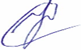 «31» августа 2023 г                     Утвержденоприказом МАОУ СОШ №18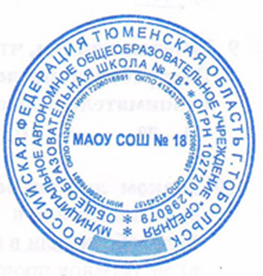 от 31.08.2023 №151-О№ п/п Наименование разделов  тем программы Количество часовКоличество часовКоличество часовЭлектронные (цифровые) образовательные ресурсы № п/п Наименование разделов  тем программы Всего Контрольные работы Практические работы Электронные (цифровые) образовательные ресурсы Основные виды деятельности обучающихсяВиды деятельности по формированию функциональнойграмотности обучающихсяВоспитательный компонент,Профориентационный минимум1Общие сведения о языке 1 Библиотека ЦОК https://m.edsoo.ru/7f410de8Различать язык и речь. Объяснять, в каких случаях жизни мы пользуемся разными видами речи и что такое хорошая речь. Рассказывать о сферах употребления в России русского языка и национальных языков.Русский язык какгосударственныйязык РоссийскойФедерацииМетоды познанияязыка: наблюдение,анализ,лингвистическийэксперимент.Воспитание любви к русскому языку и привитиеинтереса к его познанию. Побуждение обучающихся квысказыванию через развитие коммуникативныхнавыков (логично выстраивать речь, связно говорить идавать развернутый, правильно выстроенный ответ, строить предложения по законам русской грамматики,пользоваться ими в своей речи).2Фонетика и графика 2 Библиотека ЦОК https://m.edsoo.ru/7f410de8Звуки гласные исогласные; буквы, ихобозначающие.Различение согласныхзвонких и глухих, мягкихи твердых, парных инепарных. Гласныеударные и безударные.Деление слов на слоги.Восприятие на слух иправильное произношение слов.Использованиеалфавита при работесо словарями,справочниками,каталогами.Звуки русского языка:гласный/согласный,гласныйударный/безударный,согласныйтвёрдый/мягкий,парный/непарный,согласныйглухой/звонкий,парный/непарный;функцииразделительныхмягкого и твёрдогознаков, условияиспользования написьмеразделительныхмягкого и твёрдогознаков(повторениеизученного).Соотношениезвукового ибуквенного состава всловах сразделительными ь иъ, в словах снепроизносимымисогласными.Формирование первоначальных представлений оединстве и многообразии языкового и культурногопространства России, о языке как основе национальногосамосознания. Формирование лингвистическихмировоззренческих понятий. Обогащение словаря,устранение нелитературных слов, перевод их изактивного общения словаря в пассивный; использованиеслов в собственной речи. Воспитание культуры общения(организация общения на уроке, формированиеучителем умений слушать, высказывать иаргументировать своѐ мнение).3Лексика  5 Библиотека ЦОК https://m.edsoo.ru/7f410de8Понимание слова какединства звучания изначения. Выявлениеслов, значениекоторых требуетуточнения.Определениезначения слова потексту или уточнениезначения с помощьютолкового словаря.Представление ободнозначных имногозначныхсловах, о прямом ипереносномзначении слова, осинонимах,антонимах,омонимах,фразеологизмах.Наблюдение за ихиспользованием втексте.Работа с разнымисловарямиПовторение:лексическое значениеслова.Прямое и переносноезначение слова(ознакомление).Устаревшие слова(ознакомление).Формирование навыка орфографической грамотности,как части общей культуры человека, признакаобразованности и воспитанности личности; воспитаниесознательного отношения к процессу обучения и клюбой другой деятельности. Формированиепредставлений о назначении знаков препинания, их ролив процессе общения. Формирование пунктуационнойграмотности.4Состав слова 9 Библиотека ЦОК https://m.edsoo.ru/7f410de8Овладение понятием«родственные(однокоренные)слова». Различениеоднокоренныхслов и различныхформ одного и тогоже слова. Различениеоднокоренных слов исинонимов,однокоренных слов исловс омонимичнымикорнями. Выделениев словах с однозначно выделяемымиморфемамиокончания, корня,приставки, суффикса(постфикса -ся),основы. Различениеизменяемых инеизменяемых слов.Представление означении суффиксови приставок.Образованиеоднокоренных слов спомощью суффиксови приставок.Сложные слова.Нахождение корня воднокоренных словахс чередованиемсогласных в корне.Разбор слова посоставу.Корень какобязательная частьслова; однокоренные(родственные) слова;признакиоднокоренных(родственных) слов;различениеоднокоренных слов исинонимов,однокоренныхслов и слов сомонимичнымикорнями; выделение всловах корня(простые случаи); окончание какизменяемая частьслова(повторениеизученного).Однокоренные словаи формы одного итого же слова.Корень,приставка, суффикс— значимые частислова. Нулевоеокончание(ознакомление).Формирование умений и навыков способамсловообразования, с целью обогащения лексическогозапаса обучающихся, успешного решениякоммуникативных задач и повышения внутреннейкультуры. Побуждение обучающихся к становлениюличности с позитивным эмоционально-ценностнымотношением к русскому языку и стремлением кграмотному использованию средств языка5Морфология 43 Библиотека ЦОК https://m.edsoo.ru/7f410de8Части речи; делениечастей речи на само-стоятельные ислужебные.Имясуществительное.Значение иупотребление в речи.Различение имёнсуществительныходушевлённых инеодушевлённых повопросам кто? и что?Выделение имёнсуществительныхсобственных инарицательных.Различение имёнсуществительныхмужского, женскогои среднего рода.Изменениесуществительных почислам. Начальнаяформа именисуществительного.Изменениесуществительных попадежам.Определение падежа,в которомупотреблено имясуществительное.Различениепадежных и смысловых(синтаксических)вопросов.Определениепринадлежностиимёнсуществительных к 1,2, 3-му склонению.Словообразованиеимёнсуществительных.Морфологическийразбор имёнсуществительных. Имяприлагательное.Значение иупотребление в речи.Изменениеприлагательных породам, числам ипадежам, кромеприлагательных на -ий, -ья, -ов, -ин.Зависимость формыимениприлагательного отформы именисуществительного.Начальная формаимениприлагательного.Словообразованиеимёнприлагательных.Морфологическийразбор имёнприлагательных.Местоимение.Общее представлениео местоимении.Личныеместоимения.Значение иупотребление в речи.Личныеместоимения 1, 2, 3лица единственного имножественногочисла. Склонениеличныхместоимений.Глагол.Значение иупотребление в речи.Неопределённаяформа глагола.Различение глаголов,отвечающих навопросычто сделать? и чтоделать? Изменениеглаголов повременам:настоящее,прошедшее, будущеевремя. Изменениеглаголов полицам и числам внастоящем ибудущем времени(спряжение).Способыопределения І и ІІспряжения глаголов(практическоеовладение).Изменение глаголовпрошедшего временипо родам и числам.Возвратные глаголы.Словообразованиеглаголов от другихчастей речи.Морфологическийразбор глаголов.Части речи.Имясуществительное:общее значение,вопросы,употребление в речи.Именасуществительныеединственного имножественногочисла. Именасуществительныемужского, женскогои среднего рода.Падеж имёнсуществительных.Определениепадежа, в которомупотреблено имясуществительное.Изменение имёнсуществительных попадежам и числам(склонение).Именасуществительные 1, 2,3-го склонения.Именасуществительныеодушевлённые инеодушевлённые.Имяприлагательное:общее значение, вопросы,употребление в речи.Зависимость формыимениприлагательного отформы именисуществительного.Изменение имёнприлагательныхпо родам, числам ипадежам (кроме имёнприлагательных на-ий, -ов, -ин).Склонение имёнприлагательных.Местоимение (общеепредставление).Личные местоимения,их употребление вречи. Использованиеличных местоименийдля устранениянеоправданныхповторов в тексте.Глагол:общее значение,вопросы,употребление в речи.Неопределённаяформа глаголаНастоящее, будущее,прошедшеевремя глаголов.Изменение глаголовпо временам, числам.Родглаголов впрошедшем времени.Частица не, еёзначение.Формирование и развитие морфологическихкомпетенций, оценочных умений и навыковорганизации учащимися своей деятельности.Формирование представлений младших школьников о слове с точки зрения его грамматического значения, оморфологической системе русского языка. Обогащение словарного запаса детей новыми частямиречи. Воспитание культуры общения6Синтаксис 13 Библиотека ЦОК https://m.edsoo.ru/7f410de8Различениепредложения,словосочетания,слова (осознание ихсходства и различия).Определение в слово-сочетании главного изависимого слов припомощи вопроса.Различениепредложений по целивысказывания:повествовательные,вопросительные ипобудительные; поэмоциональнойокраске (интонации):восклицательные иневосклицательные.Простоепредложение.Нахождение главныхчленов предложения:подлежащее исказуемое.Различение главныхи второстепенныхчленов предложения.Установление связи(при помощисмысловых вопросов)между словами всловосочетании ипредложении.Предложенияраспространённые инераспространённые.Синтаксическийанализ простогопредложения с двумяглавными членами.Нахождениеоднородных членов исамостоятельноесоставлениепредложений с нимибез союзов и ссоюзами и, а, но.Использованиеинтонацииперечисления впредложениях соднороднымичленами.Нахождение впредложенииобращения (в начале,середине или концепредложения).Сложноепредложение (общее представление).Различение простыхи сложныхпредложений.Предложение.Установление припомощи смысловых(синтаксических)вопросов связи междусловами впредложении.Главные членыпредложения —подлежащее исказуемое.Второстепенныечлены предложения(без деления навиды). Предложенияраспространённые инераспространённые.Наблюдение заоднороднымичленами предложенияс союзами и, а, но ибез союзов.Формирование первоначальных представлений оединстве и многообразии языкового и культурногопространства России, о языке как основе национальногосамосознания. Формирование лингвистическихмировоззренческих понятий. Обогащение словаря,устранение нелитературных слов, перевод их изактивного общения словаря в пассивный; использованиеслов в собственной речи. Воспитание культуры общения(организация общения на уроке, формированиеучителем умений слушать, высказывать и аргументировать своѐ мнение).7Орфография и пунктуация 50 Библиотека ЦОК https://m.edsoo.ru/7f410de8Формированиеорфографическойзоркости,использованиеразных способовпроверки орфограммв зависимости отместа орфограммы вслове. Использованиеорфографическогословаря.Применение правилправописания ипунктуации:•сочетания жи—ши,ча—ща, чу—щу вположении под уда-рением;•сочетания чк, чн, чт,нч, щн и др.;•перенос слов;•прописная буква вначале предложения,в именахсобственных;•проверяемыебезударные гласные вкорне слова;•парные звонкие иглухие согласные вкорне слова;•непроизносимыесогласные;•непроверяемыегласные и согласныев корне слова (наограниченномперечне слов);непроверяемыебуквы-орфограммыгласных и согласныхзвуков в корне слова;•гласные и согласныев неизменяемых написьме приставках;•разделительныетвёрдый (ъ) и мягкий(ь) знаки;•мягкий знак послешипящих на концеимён существительных(речь, рожь, мышь);•соединительные о ие в сложных словах(самолёт, вездеход);•е и и в суффиксахимёнсуществительных(ключик — ключика,замочек — замочка);•безударныепадежные окончанияимёнсуществительных(кромесуществительных на-мя, -ий, -ье, -ия, -ов,-ин);•безударныепадежные окончанияимёнприлагательных;•раздельноенаписание предлоговс именамисуществительными;•раздельноенаписание предлоговс личнымиместоимениями;•раздельноенаписание частицыне с глаголами;•мягкий знак послешипящих на концеглаголов во 2-м лицеединственного числа(читаешь, учишь);•мягкий знак вглаголах в сочетании-ться;•безударные личныеокончания глаголов;•раздельноенаписание предлоговс другими словами;•знаки препинания вконце предложения:точка,вопросительный ивосклицательныезнаки;•знаки препинания(запятая) впредложениях соднороднымичленами;•запятая приобращении впредложениях; запятая междучастями в сложномпредложенииОрфографическаязоркость какосознание меставозможноговозникновенияорфографическойошибки, различныеспособырешенияорфографическойзадачи в зависимостиот места орфограммыв слове; контроль исамоконтроль припроверкесобственных ипредложенныхтекстов (повторение иприменениена новоморфографическомматериале).Использованиеорфографическогословаря дляопределения(уточнения)написания слова.Правилаправописания и ихприменение:• разделительныйтвёрдый знак;• непроизносимыесогласные в корнеслова;• мягкий знак послешипящих на концеимёнсуществительных;• безударные гласныев падежныхокончаниях имёнсуществительных (науровне наблюдения);• безударные гласныев падежныхокончаниях имёнприлагательных (науровне наблюдения);• раздельноенаписание предлогов с личнымиместоимениями;• непроверяемыегласные и согласные(перечень слов ворфографическомсловаре учебника);• раздельноенаписание частицы нес глаголамиФормировать умение слушать и слышать собеседника,вести диалог; ориентироваться в целях, задачах,средствах и условиях общения; Формироватьспособность к самооценке на основе наблюдения засобственной речью;8Развитие речи 30 Библиотека ЦОК https://m.edsoo.ru/7f410de8Осознание ситуацииобщения: с какойцелью, с кем и гдепроисходитобщение?Практическоеовладениедиалогическойформой речи.Выражениесобственного мнения,его аргументация сучётом ситуацииобщения. Овладениеумениями веденияразговора (начать,поддержать,закончить разговор,привлечь внимание ит. п.).Овладение нормамиречевого этикета вситуациях учебного ибытового общения(приветствие,прощание,извинение,благодарность,обращение спросьбой), в томчисле при обращениис помощью средствинформационных икоммуникационныхтехнологий (ИКТ).Практическоеовладениемонологическойформойречи.Умение строитьустноемонологическоевысказывание наопре-делённую тему сиспользованиемразных типов речи(описа-ние, повествование,рассуждение) Текст. Признакитекста. Смысловоеединствопредложенийв тексте. Заглавиетекста.Последовательностьпредложенийв тексте.Последовательностьчастей текста(абзацев).Комплексная работанад структуройтекста:озаглавливание,корректированиепорядкапредложений ичастей текста(абзацев).План текста.Составление плановк заданным текстам.Созданиесобственных текстовпо предложенным исамостоятельносоставленнымпланам.Типы текстов:описание,повествование,рассуждение,их особенности.Знакомство сжанрами письма ипоздравления.Созданиесобственных текстови корректированиезаданныхтекстов с учётомточности,правильности,богатства ивыразительностиписьменной речи;использование втекстах синонимов иантонимов.Знакомство сосновными видамиизложений исочинений(без заучиванияучащимисяопределений):изложение подробноеи выборочное,изложение с элементамисочинения;сочинение-повествование,сочинение-описание,сочинение-рассуждение.Нормы речевогоэтикета: устное иписьменноеприглашение,просьба, извинение,благодарность, откази др. Соблюдениенорм речевогоэтикета иорфоэпических нормв ситуацияхучебного и бытовогообщения. Речевыесредства,помогающие:формулировать иаргументироватьсобственное мнение вдиалоге и дискуссии;договариваться иприходить к общемурешению всовместнойдеятельности;контролировать(устнокоординировать)действия припроведении парной игрупповой работы.Особенностиречевого этикета вусловиях общения слюдьми,плохо владеющимирусским языком.Повторение ипродолжение работыс текстом, начатой во2 классе: признакитекста, тема текста,основная мысльтекста,заголовок,корректированиетекстов снарушеннымпорядкомпредложений иабзацев.План текста.Составление плана текста, написаниетекста позаданному плану.Связь предложений втексте с помощьюличных местоимений,синонимов, союзов и,а, но. Ключевые словав тексте.Определение типовтекстов(повествование,описание,рассуждение) исоздание собственныхтекстов заданноготипа.Жанр письма,объявления.Изложение текста поколлективно илисамостоятельносоставленному плану.Изучающее,ознакомительноечтение.Воспитание культуры общения (организация общения науроке, формирование учителем умений слушать,высказывать и аргументировать своѐ мнение).Побуждение обучающихся соблюдать нормы русскогоязыка в собственной речи и оценивать соблюдение этихнорм в речи собеседников (в объеме представленного вучебнике материала). Формирование умений и навыковспособам словообразования, с целью обогащениялексического запаса обучающихся, успешного решениякоммуникативных задачРезервное времяРезервное время 17  5 ОБЩЕЕ КОЛИЧЕСТВО ЧАСОВ ПО ПРОГРАММЕОБЩЕЕ КОЛИЧЕСТВО ЧАСОВ ПО ПРОГРАММЕ 170  5  0 № п/п Тема урока Количество часовКоличество часовКоличество часовВиды и формы контроляЭлектронные цифровые образовательные ресурсы Дата изученияДата изучения№ п/п Тема урока Всего Контрольные работы Практические работы Виды и формы контроляЭлектронные цифровые образовательные ресурсы Дата по плануДата по факту1Русский язык как государственный язык Российской Федерации 1 Устный опросБиблиотека ЦОК https://m.edsoo.ru/f841ebc82Повторение и продолжение работы с текстом, начатой во 2 классе: признаки текста 1 Устный опросБиблиотека ЦОК https://m.edsoo.ru/f84228ae3Повторение и продолжение работы с текстом, начатой во 2 классе: тема текста, основная мысль текста 1 Устный опросБиблиотека ЦОК https://m.edsoo.ru/f8422d404Повторение и продолжение работы с текстом, начатой во 2 классе: заголовок 1 Устный опросБиблиотека ЦОК https://m.edsoo.ru/f8422d405Определение типов текстов:повествование, описание, рассуждение 1 Устный опросБиблиотека ЦОК https://m.edsoo.ru/f84230386Отработка умения определять тип текста (повествование, описание, рассуждение) 1 Устный опросБиблиотека ЦОК https://m.edsoo.ru/f84230387Определение типов текстов: обобщение 1 Устный опросБиблиотека ЦОК https://m.edsoo.ru/f84230388Корректирование текстов с нарушенным порядком предложений 1 Устный опросБиблиотека ЦОК https://m.edsoo.ru/f84239ca9Предложение 1 Устный опросБиблиотека ЦОК https://m.edsoo.ru/f842368210Виды предложений по цели высказывания и интонации. Коллективное составление рассказа по картине К. Е. Маковского "Дети, бегущие от грозы" 1 Устный опросБиблиотека ЦОК https://m.edsoo.ru/f842382611Обобщение знаний о видах предложений. Предложения с обращениями (общее представление) 1 Устный опросБиблиотека ЦОК https://m.edsoo.ru/f842826812Связь слов в предложении 1 Устный опросБиблиотека ЦОК https://m.edsoo.ru/f842368213Главные члены предложения 1 Устный опросБиблиотека ЦОК https://m.edsoo.ru/f8423d3a14Подлежащее 1 Устный опросБиблиотека ЦОК https://m.edsoo.ru/f84248ca15Сказуемое 1 Устный опросБиблиотека ЦОК https://m.edsoo.ru/f8424a9616Подлежащее и сказуемое 1 Устный опросБиблиотека ЦОК https://m.edsoo.ru/f8424d3e17Второстепенные члены предложения 1 Устный опросБиблиотека ЦОК https://m.edsoo.ru/f84252c018Предложения распространённые и нераспространённые 1 Устный опросБиблиотека ЦОК https://m.edsoo.ru/f8426be819Однородные члены предложения 1 Устный опросБиблиотека ЦОК https://m.edsoo.ru/f8426dd220Однородные члены предложения с союзами и, а, но 1 Устный опросБиблиотека ЦОК https://m.edsoo.ru/f8426f8021Однородные члены предложения без союзов 1 Устный опросБиблиотека ЦОК https://m.edsoo.ru/f8426f8022Резерный урок по разделу синтаксис: отработка темы.Предложение и словосочетание (общее представление). Коллективное составление рассказа по картине В. Д. Поленова "Золотая осень" 1 Устный опросБиблиотека ЦОК https://m.edsoo.ru/f8422ac023Резерный урок по разделу синтаксис: отработка темы. Простое и сложное предложение (общее представление). Запятая между частями сложного предложения 1 Устный опросБиблиотека ЦОК https://m.edsoo.ru/f844436e, https://m.edsoo.ru/f8444bfc24Лексическое значение слова. Синонимы, антонимы 1 Устный опросБиблиотека ЦОК https://m.edsoo.ru/f841f16825Работаем с толковыми словарями 1 Устный опросБиблиотека ЦОК https://m.edsoo.ru/f841f93826Прямое и переносное значение слова 1 Устный опросБиблиотека ЦОК https://m.edsoo.ru/f841f50a27Наблюдаем за значениями слов в тексте 1 Устный опросБиблиотека ЦОК https://m.edsoo.ru/f841f35c28Устаревшие слова. Омонимы. Фразеологизмы 1 Устный опросБиблиотека ЦОК https://m.edsoo.ru/f841f70829Ключевые слова в тексте. Подробное изложение с языковым анализом текста 1 Устный опросБиблиотека ЦОК https://m.edsoo.ru/f843157a30Части речи. Обобщение и уточнение представлений об изученных частях речи. Имя числительное 1 Устный опросБиблиотека ЦОК https://m.edsoo.ru/f844369e, https://m.edsoo.ru/f84437ca31Составление плана текста. Составление предложений. Сочинение по картине (по коллективно составленному плану) И. Т. Хруцкого "Цветы и плоды" 1 Устный опрос32Однокоренные (родственные) слова; признаки однокоренных (родственных) слов 1 Устный опросБиблиотека ЦОК https://m.edsoo.ru/f842146833Характеристика звуков русского языка 1 Устный опросБиблиотека ЦОК https://m.edsoo.ru/f841fb4a, https://m.edsoo.ru/f841fe2434Повторение изученных орфографических правил: гласные после шипящих, буквосочетания чк, чн, чт, щн, нч 1 Устный опросБиблиотека ЦОК https://m.edsoo.ru/f842009a35Повторяем правописание слов с разделительным мягким знаком 1 Устный опросБиблиотека ЦОК https://m.edsoo.ru/f8423f9c36Соотношение звукового и буквенного состава слов 1 Устный опросБиблиотека ЦОК https://m.edsoo.ru/f84202ac, https://m.edsoo.ru/f8420644, https://m.edsoo.ru/f8420842, https://m.edsoo.ru/f84209d237План текста. Изложение повествовательного текста по вопросам или коллективно составленному плану 1 Устный опросБиблиотека ЦОК https://m.edsoo.ru/f8423272, https://m.edsoo.ru/f84234ca38Различение однокоренных слов и слов с омонимичными корнями 1 Устный опросБиблиотека ЦОК https://m.edsoo.ru/f8421800, https://m.edsoo.ru/f842123839Отработка способов решения орфографической задачи в зависимости от места орфограммы в слове: правописание слов с двумя корнями 1 Устный опросБиблиотека ЦОК https://m.edsoo.ru/f842608040Отработка способов решения орфографической задачи в зависимости от места орфограммы в слове: наблюдение за соединительными гласными о, е 1 Устный опрос41Окончание как изменяемая часть слова 1 Устный опросБиблиотека ЦОК https://m.edsoo.ru/f842c11042Нулевое окончание 1 Устный опросБиблиотека ЦОК https://m.edsoo.ru/f842163e43Однокоренные слова и формы одного и того же слова. Диктант с грамматическим заданием 1 Устный опросБиблиотека ЦОК https://m.edsoo.ru/f842163e44Корень, приставка, суффикс — значимые части слова 1 Устный опросБиблиотека ЦОК https://m.edsoo.ru/f84219d645Выделение в словах с однозначно выделяемыми морфемами окончания, корня, приставки, суффикса 1 Устный опросБиблиотека ЦОК https://m.edsoo.ru/f84222d246Создание собственных текстов-описаний. Сочинение по картине А.А. Рылова "В голубом просторе" 1 Устный опросБиблиотека ЦОК https://m.edsoo.ru/f84300e447Состав слова: обобщение 1 Устный опросБиблиотека ЦОК https://m.edsoo.ru/f84220ca48Изложение повествовательного текста с опорой на предложенный план 1 Устный опросБиблиотека ЦОК https://m.edsoo.ru/f842623849Резерный урок по разделу состав слова: проектное задание "Семья слов" 1 Устный опросБиблиотека ЦОК https://m.edsoo.ru/f8421e5450Повторяем правописание проверяемых безударных гласных в корне слова 1 Устный опрос51Повторяем правописание проверяемых и непроверяемых безударных гласных в корне слова 1 Устный опросБиблиотека ЦОК https://m.edsoo.ru/f8428c7c52Правописание слов с двумя безударными гласными в корне слова 1 Устный опрос53Закрепление способов проверки написания слов с двумя безударными гласными в корне слова 1 Устный опрос54Повторяем правописание парных по звонкости-глухости согласных в корне слова. Составление текста на основе личных наблюдений или по рисунку 1 Устный опрос55Непроизносимые согласные в корне слова 1 Устный опросБиблиотека ЦОК https://m.edsoo.ru/f842da8856Наблюдение за обозначением буквами непроизносимых согласных в корне слова 1 Устный опросБиблиотека ЦОК https://m.edsoo.ru/f842dcb857Отработка написания непроизносимых согласных в корне слова 1 Устный опросБиблиотека ЦОК https://m.edsoo.ru/f842df9258Объяснительный диктант: отрабатываем написание слов с орфограммами корня 1 Устный опрос59Правописание слов с удвоенными согласными 1 Устный опросБиблиотека ЦОК https://m.edsoo.ru/f842a6b260Отработка правописания слов с удвоенными согласными. Проверочный диктант 1 Устный опросБиблиотека ЦОК https://m.edsoo.ru/f842a6b261Написание текста по заданному плану. Сочинение по картине В. М. Васнецова "Снегурочка" 1 Устный опрос62Резерный урок по разделу орфография: проверочная работа по теме "Правописание слов с орфограммами в корне" 1  1 Устный опрос63Различные способы решения орфографической задачи в зависимости от места орфограммы в слове: правописание суффиксов ость, ов и др. 1 Устный опросБиблиотека ЦОК https://m.edsoo.ru/f8421c2464Отработка способов решения орфографической задачи в зависимости от места орфограммы в слове: закрепляем правописание суффиксов 1 Устный опросБиблиотека ЦОК https://m.edsoo.ru/f842b42c, https://m.edsoo.ru/f842b64865Различные способы решения орфографической задачи в зависимости от места орфограммы в слове: правописание приставок группа приставок с "о" и группа приставок с "а" 1 Устный опрос66Отработка способов решения орфографической задачи в зависимости от места орфограммы в слове: закрепляем правописание приставок 1 Устный опрос67Закрепляем правописание суффиксов и приставок 1 Устный опрос68Продолжаем учиться писать приставки: пишем приставки. Диктант с грамматическим заданием 1 Устный опрос69Разделительный твёрдый знак 1 Устный опросБиблиотека ЦОК https://m.edsoo.ru/f8423f9c, https://m.edsoo.ru/f842419070Знакомство с жанром объявления 1 Устный опросБиблиотека ЦОК https://m.edsoo.ru/f843090471Объясняющий диктант: повторение правил правописания 1 Устный опрос72Наблюдаем за знаками препинания в предложениях с однородными членами, не соединёнными союзами 1 Устный опросБиблиотека ЦОК https://m.edsoo.ru/f84276d873Наблюдаем за знаками препинания в предложениях с однородными членами, соединёнными повторяющимися союзами и, или 1 Устный опросБиблиотека ЦОК https://m.edsoo.ru/f8427d3674Вспоминаем нормы речевого этикета: приглашение, просьба, извинение, благодарность, отказ 1 Устный опросБиблиотека ЦОК https://m.edsoo.ru/f842730e75Продолжаем учиться составлять план текста. Составление и запись текста по рисунку на одну из данных тем 1 Устный опросБиблиотека ЦОК https://m.edsoo.ru/f8424f2876Резерный урок по разделу орфография: отработка орфограмм, вызывающих трудности 1 Устный опросБиблиотека ЦОК https://m.edsoo.ru/f842249477Резерный урок по разделу орфография: отработка орфограмм, вызывающих трудности 1 Устный опрос78Резерный урок по разделу орфография: отработка орфограмм, вызывающих трудности 1 Устный опрос79Резерный урок по разделу развитие речи: работаем с текстами 1 Устный опросБиблиотека ЦОК https://m.edsoo.ru/f84228ae80Ознакомительное чтение: когда оно нужно 1 Устный опрос81Имя существительное: общее значение, вопросы, употребление в речи. Части речи 1 Устный опросБиблиотека ЦОК https://m.edsoo.ru/f8428aec82Имена существительные одушевлённые и неодушевлённые. Подробное изложение по самостоятельно составленному плану 1 Устный опросБиблиотека ЦОК https://m.edsoo.ru/f842c75083Изложение текста с опорой на коллективно составленный план  1 Устный опрос84Число имён существительных 1 Устный опросБиблиотека ЦОК https://m.edsoo.ru/f84296c285Имена существительные единственного и множественного числа. Имена существительные, имеющие форму одного числа 1 Устный опросБиблиотека ЦОК https://m.edsoo.ru/f8429ec486Изменение имён существительных по числам 1 Устный опрос87Имена существительные мужского, женского и среднего рода 1 Устный опросБиблиотека ЦОК https://m.edsoo.ru/f84291f488Род имён существительных 1 Устный опрос89Мягкий знак после шипящих на конце имён существительных 1 Устный опросБиблиотека ЦОК https://m.edsoo.ru/f842990690Закрепляем правило «Мягкий знак после шипящих на конце имён существительных» 1 Устный опросБиблиотека ЦОК https://m.edsoo.ru/f8429cd091Отрабатываем правило «Мягкий знак после шипящих на конце имён существительных». Объяснительный диктант 1 Устный опросБиблиотека ЦОК https://m.edsoo.ru/f8429adc92Изложение текста с опорой на коллективно составленный план  1 Устный опросБиблиотека ЦОК https://m.edsoo.ru/f842900a93Падеж имён существительных 1 Устный опросБиблиотека ЦОК https://m.edsoo.ru/f842a08694Создание собственных текстов-повествований. Составление рассказа покартине И. Я. Билибина "Иван-царевич и лягушка-квакушка" 1 Устный опрос95Падеж имён существительных: именительный падеж 1 Устный опросБиблиотека ЦОК https://m.edsoo.ru/f842a23e96Падеж имён существительных: родительный падеж 1 Устный опросБиблиотека ЦОК https://m.edsoo.ru/f842b15297Падеж имён существительных: дательный падеж 1 Устный опросБиблиотека ЦОК https://m.edsoo.ru/f842b87898Пишем поздравительную открытку к празднику 8 Марта 1 Устный опросБиблиотека ЦОК https://m.edsoo.ru/f843090499Падеж имён существительных: винительный падеж 1 Устный опрос100Падеж имён существительных: творительный падеж 1 Устный опросБиблиотека ЦОК https://m.edsoo.ru/f842ba62101Падеж имён существительных: предложный падеж 1 Устный опросБиблиотека ЦОК https://m.edsoo.ru/f842bd28102Изменение имён существительных по падежам и числам (склонение). Сочинение по картине 1 Устный опрос103Имена существительные 1, 2, 3-­го склонения 1 Устный опросБиблиотека ЦОК https://m.edsoo.ru/f842bf44104Изложение текста с опорой на самостоятельно составленный план 1 Устный опрос105Обобщение знаний об имени существительном. Коллективное составление текста по картине К. Ф. Юона "Конец зимы. Полдень" (по опорным словам) 1 Устный опросБиблиотека ЦОК https://m.edsoo.ru/f8428e2a106Наблюдение за правописанием безударных окончаний имён существительных 1-го склонения 1 Устный опросБиблиотека ЦОК https://m.edsoo.ru/f842c32c107Правописание безударных окончаний имён существительных 1-го склонения 1 Устный опросБиблиотека ЦОК https://m.edsoo.ru/f842c53e108Наблюдение за правописанием безударных окончаний имён существительных 2-го склонения 1 Устный опросБиблиотека ЦОК https://m.edsoo.ru/f842c958109Правописание безударных окончаний имён существительных 2-го склонения 1 Устный опросБиблиотека ЦОК https://m.edsoo.ru/f842cb2e110Наблюдение за правописанием безударных окончаний имён существительных 3-го склонения 1 Устный опросБиблиотека ЦОК https://m.edsoo.ru/f842d240111Корректирование текстов с нарушенным порядком абзацев 1 Устный опрос112Правописание безударных окончаний имён существительных 3-го склонения 1 Устный опросБиблиотека ЦОК https://m.edsoo.ru/f842d47a113Правописание окончаний имён существительных во множественном числе 1 Устный опросБиблиотека ЦОК https://m.edsoo.ru/f842e38e114Правописание безударных окончаний имён существительных: систематизация знаний 1 Устный опросБиблиотека ЦОК https://m.edsoo.ru/f842d682115Объяснительный диктант (безударные гласные в падежных окончаниях имён существительных) 1 Устный опросБиблиотека ЦОК https://m.edsoo.ru/f842e56e116Правописание безударных окончаний имён существительных: обобщение 1 Устный опросБиблиотека ЦОК https://m.edsoo.ru/f842d894117Резерный урок по разделу орфография: проверочная работа по теме "Правописание безударных падежных окончаний имен существительных" 1  1 Устный опросБиблиотека ЦОК https://m.edsoo.ru/f842e974118Имя прилагательное: общее значение, вопросы, употребление в речи 1 Устный опросБиблиотека ЦОК https://m.edsoo.ru/f842e758119Резерный урок по разделу развитие речи: работаем с текстами-описаниями в научном и художественном стилях. Изобразительно-выразительные средства в описательном тексте. Работа с картиной М. А. Врубеля "Царевна-Лебедь" 1 Устный опрос120Изменение имён прилагательных по родам 1 Устный опросБиблиотека ЦОК https://m.edsoo.ru/f842eb5e121Зависимость формы имени прилагательного от формы имени существительного 1 Устный опросБиблиотека ЦОК https://m.edsoo.ru/f842f036122Изменение имён прилагательных по числам 1 Устный опросБиблиотека ЦОК https://m.edsoo.ru/f842edb6123Изменение имён прилагательных по падежам. Начальная форма имени прилагательного 1 Устный опросБиблиотека ЦОК https://m.edsoo.ru/f842f3a6124Склонение имён прилагательных 1 Устный опросБиблиотека ЦОК https://m.edsoo.ru/f842fbda125Значения имён прилагательных 1 Устный опрос126Наблюдение за значениями имён прилагательных 1 Устный опрос127Значения имён прилагательных: обобщение. Составление сочинения-отзыва по картине В. А. Серова "Девочка с персиками" 1 Устный опрос128Наблюдение за правописанием окончаний имён прилагательных в единственном числе 1 Устный опросБиблиотека ЦОК https://m.edsoo.ru/f842f6f8129Наблюдение за правописанием окончаний имён прилагательных во множественном числе 1 Устный опросБиблиотека ЦОК https://m.edsoo.ru/f842fa4a130Правописание окончаний имён прилагательных в единственном и во множественном числе. Диктант с грамматическим заданием 1 Устный опросБиблиотека ЦОК https://m.edsoo.ru/f842fea0131Обобщение знаний о написании окончаний имён прилагательных 1 Устный опросБиблиотека ЦОК https://m.edsoo.ru/f8430332132Резерный урок по разделу орфография: проверочная работа по теме "Правописание безударных падежных окончаний имен прилагательных" 1  1 Устный опросБиблиотека ЦОК https://m.edsoo.ru/f8430ff8133Обобщение знаний о написании окончаний имён существительных и имён прилагательных 1 Устный опросБиблиотека ЦОК https://m.edsoo.ru/f84311d8134Местоимение (общее представление) 1 Устный опросБиблиотека ЦОК https://m.edsoo.ru/f84313a4135Личные местоимения 1 Устный опросБиблиотека ЦОК https://m.edsoo.ru/f8431746136Как изменяются личные местоимения 1 Устный опросБиблиотека ЦОК https://m.edsoo.ru/f843191c137Резерный урок по разделу морфология: отработка темы "Изменение личных местоимений" 1 Устный опросБиблиотека ЦОК https://m.edsoo.ru/f8431d40138Употребление личных местоимений в речи 1 Устный опросБиблиотека ЦОК https://m.edsoo.ru/f8431b06139Правописание местоимений с предлогами 1 Устный опросБиблиотека ЦОК https://m.edsoo.ru/f843233a140Правописание местоимений 1 Устный опрос141Знакомство с жанром письма 1 Устный опросБиблиотека ЦОК https://m.edsoo.ru/f84324ac142Учимся писать письма 1 Устный опросБиблиотека ЦОК https://m.edsoo.ru/f843260a143Использование личных местоимений для устранения неоправданных повторов в тексте 1 Устный опросБиблиотека ЦОК https://m.edsoo.ru/f84321b4144Наблюдение за связью предложений в тексте с помощью личных местоимений, синонимов, союзов и, а, но 1 Устный опросБиблиотека ЦОК https://m.edsoo.ru/f8431fd4145Глагол: общее значение, вопросы, употребление в речи 1 Устный опросБиблиотека ЦОК https://m.edsoo.ru/f8432768146Значение и употребление глаголов в речи.Составление текста по сюжетным рисункам 1 Устный опрос147Неопределённая форма глагола 1 Устный опросБиблиотека ЦОК https://m.edsoo.ru/f8432a1a148Изменение глаголов по числам. Составление предложений с нарушенным порядком слов 1 Устный опросБиблиотека ЦОК https://m.edsoo.ru/f8432d80149Настоящее время глаголов 1 Устный опросБиблиотека ЦОК https://m.edsoo.ru/f843303c150Будущее время глаголов 1 Устный опросБиблиотека ЦОК https://m.edsoo.ru/f8433500151Прошедшее время глаголов. Составление текста-рассуждения по заданной теме 1 Устный опросБиблиотека ЦОК https://m.edsoo.ru/f843337a152Наблюдение за связью предложений в тексте. Выборочное подробное изложение повествовательного текста по опорным словам и самостоятельно составленному плану 1 Устный опросБиблиотека ЦОК https://m.edsoo.ru/f8433e88153Род глаголов в прошедшем времени 1 Устный опросБиблиотека ЦОК https://m.edsoo.ru/f8434072154Наблюдение за написанием окончаний глаголов в прошедшем времени 1 Устный опрос155Резерный урок по разделу морфология: отработка темы 1 Устный опросБиблиотека ЦОК https://m.edsoo.ru/f843422a156Частица не, её значение 1 Устный опросБиблиотека ЦОК https://m.edsoo.ru/f84343e2157Правописание частицы не с глаголами 1 Устный опросБиблиотека ЦОК https://m.edsoo.ru/f8434784158Создание собственных текстов-рассуждений.Составление совета-рассуждения с использованием побудительных предложений и глаголов с частицей НЕ 1 Устный опросБиблиотека ЦОК https://m.edsoo.ru/f8433cda159Правописание глаголов 1 Устный опросБиблиотека ЦОК https://m.edsoo.ru/f8433924160Резерный урок по разделу морфология: отработка темы. Диктант 1 Устный опросБиблиотека ЦОК https://m.edsoo.ru/f8433af0161Части речи: систематизация изученного в 3 классе 1 Устный опросБиблиотека ЦОК https://m.edsoo.ru/f8434c84162Части речи: обобщение. Подробное изложение повествовательного текста 1 Устный опрос163Резерный урок по разделу морфология: проверочная работа 1  1 Устный опрос164Наблюдение за связью предложений в тексте с помощью союзов и, а, но. Корректирование текста с нарушенным порядком абзацев 1 Устный опросБиблиотека ЦОК https://m.edsoo.ru/f8423b6e165Повторяем правописание слов с изученными в 1-3 классах орфограммами в корне, приставках, окончаниях 1 Устный опрос166Повторяем правописание слов с изученными в 1-3 классах орфограммами 1 Устный опрос167Резерный урок по разделу орфография: отработка орфограмм, вызывающих трудности 1 Устный опросБиблиотека ЦОК https://m.edsoo.ru/f8425cca168Резерный урок по разделу орфография: отработка орфограмм, вызывающих трудности 1 Устный опросБиблиотека ЦОК https://m.edsoo.ru/f8425ea0169Резерный урок по разделу орфография: проверочная работа "Чему мы научились на уроках правописания в 3 классе" 1  1 Устный опросБиблиотека ЦОК https://m.edsoo.ru/f8434dd8170Как помочь вести диалог человеку, для которого русский язык не является родным 1 Устный опросБиблиотека ЦОК https://m.edsoo.ru/f841ef10ОБЩЕЕ КОЛИЧЕСТВО ЧАСОВ ПО ПРОГРАММЕОБЩЕЕ КОЛИЧЕСТВО ЧАСОВ ПО ПРОГРАММЕ 170  5  0 